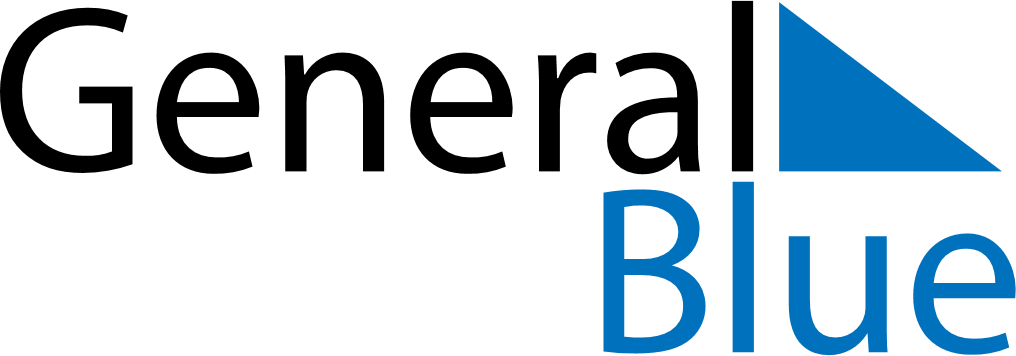 February 2018February 2018February 2018February 2018AngolaAngolaAngolaMondayTuesdayWednesdayThursdayFridaySaturdaySaturdaySunday12334Liberation Day567891010111213141516171718Shrove Tuesday1920212223242425262728